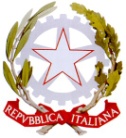 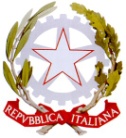 ISTITUTO DI ISTRUZIONE SUPERIORE “E. S. PICCOLOMINI”con sezioni associate: Liceo Classico e Musicale “E. S. Piccolomini” Liceo Artistico “D. Buoninsegna”  – Tel. 0577/281223 Liceo delle Scienze Umane ed Economico Sociale “S. Caterina da Siena” Segreteria e Presidenza: Prato di S. Agostino, 2  53100 SIENA –Tel. 0577/280787- C.F. n. 80008380521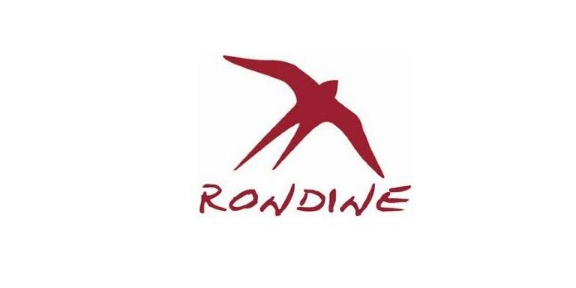 AVVIO SEZIONE SPERIMENTALE “RONDINE” ISTITUTO PICCOLOMINI LICEO ECONOMICO SOCIALEL’Istituto Piccolomini in co-progettazione con Rondine Cittadella della Pace comunica che, per l’anno scolastico 2024/2025, verrà attivata la sezione Rondine a partire dalla classe prima del Liceo Economico Sociale, un percorso sperimentale che porta il metodo Rondine all’interno dell’aula. Rondine è la Cittadella della Pace in provincia di Arezzo, che da anni forma giovani provenienti da zone di guerra facendoli diventare consapevoli di sé e consentendogli di superare la logica del nemico e della contrapposizione.La Sezione Rondine è un’offerta formativa innovativa che ha l’obiettivo di rimettere gli studenti al centro dell’educazione scolastica e di sostenere una scuola capace di abilitare i giovani a divenire cittadini globali, protagonisti di un nuovo mondo.Il programma didattico è formulato in un percorso stimolante e innovativo, che integra l’apprendimento delle nozioni cognitive (cognitive skills) caratterizzanti il percorso d’indirizzo con le abilità trasversali (soft skills) e quelle che aiutano ad affrontare la quotidianità (life skills).Caratteristica peculiare della sezione rondine è un Consiglio di Classe coeso composto da docenti formati al metodo rondine e fortemente motivati.Il Metodo Rondine consiste in un percorso per la trasformazione dei conflitti, nel suo significato più esteso , applicando «la sfida» del cambiamento di prospettiva e promuovendo uno spirito di collaborazione che valorizza l’apprendimento e l’insegnamento.La sezione rondine prevede anche il supporto di un Tutor, una figura professionale nuova e innovativa, essenziale per lo sviluppo del gruppo-classe. Un facilitatore relazionale che sa applicare il Metodo Rondine e supporta la classe e i docenti per rafforzare la coesione, tenere alta la motivazione e creare le condizioni educative migliori per l’apprendimento.Altre caratteristiche specifiche e determinanti della sezione Rondine sono:Apprendimento ancorato al presente con un collegamento continuo fra saperi e quotidiano vissuto;Dialogo costante con il territorio: la classe adotta una persona-modello del proprio territorio con cui dialoga e allo stesso tempo si prende cura di un soggetto più piccolo, o più fragile e bisognoso.Rapporto con le classi gemellate che applicano il metodo Rondine in altri territori.Si propone dunque un percorso scolastico per scoprire sé stessi e il mondo partecipi di una classe coesa, una piccola comunità, in cui i docenti accompagnano gli studenti nella trasformazione dei conflitti, verso opportunità creative di studio, relazione e progetti di vita, con una comprensione maggiore delle proprie potenzialità e con il desiderio di contribuire al benessere della comunità e del territorio con azioni concrete.Per conoscere meglio la Sezione Rondine si suggerisce di venire ai nostri appuntamenti in presenza, prendere contatto con i docenti che partecipano al progetto della nostra scuola (Prof.ssa Cristina Sarchi orientamentolsu.les.siena@gmail.com ).Altre informazioni e materiali utili al sito  https://rondine.org/	Siena 06/11/2023                                                                                   Il Dirigente Scolastico                                                                                         Federico Frati